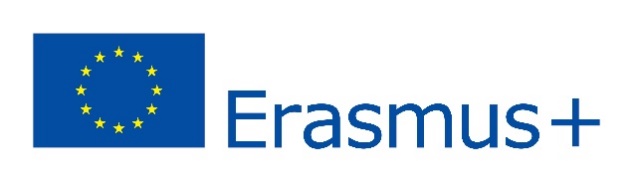 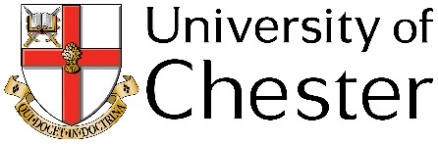 INTERNATIONAL CREDIT MOBILITYAPPLICATION FORMFirst name:Surname:Date of birth:	Gender: Female/MaleNationality:	Address:	Town/city:	Post code:	Telephone number:	Email:	Level of study:Mobility period:Module choices (please refer to the attached module list)1.2.3.4. (Optional)Date and signature:Module details for Erasmus+ Students starting October 2019 and staying 5 months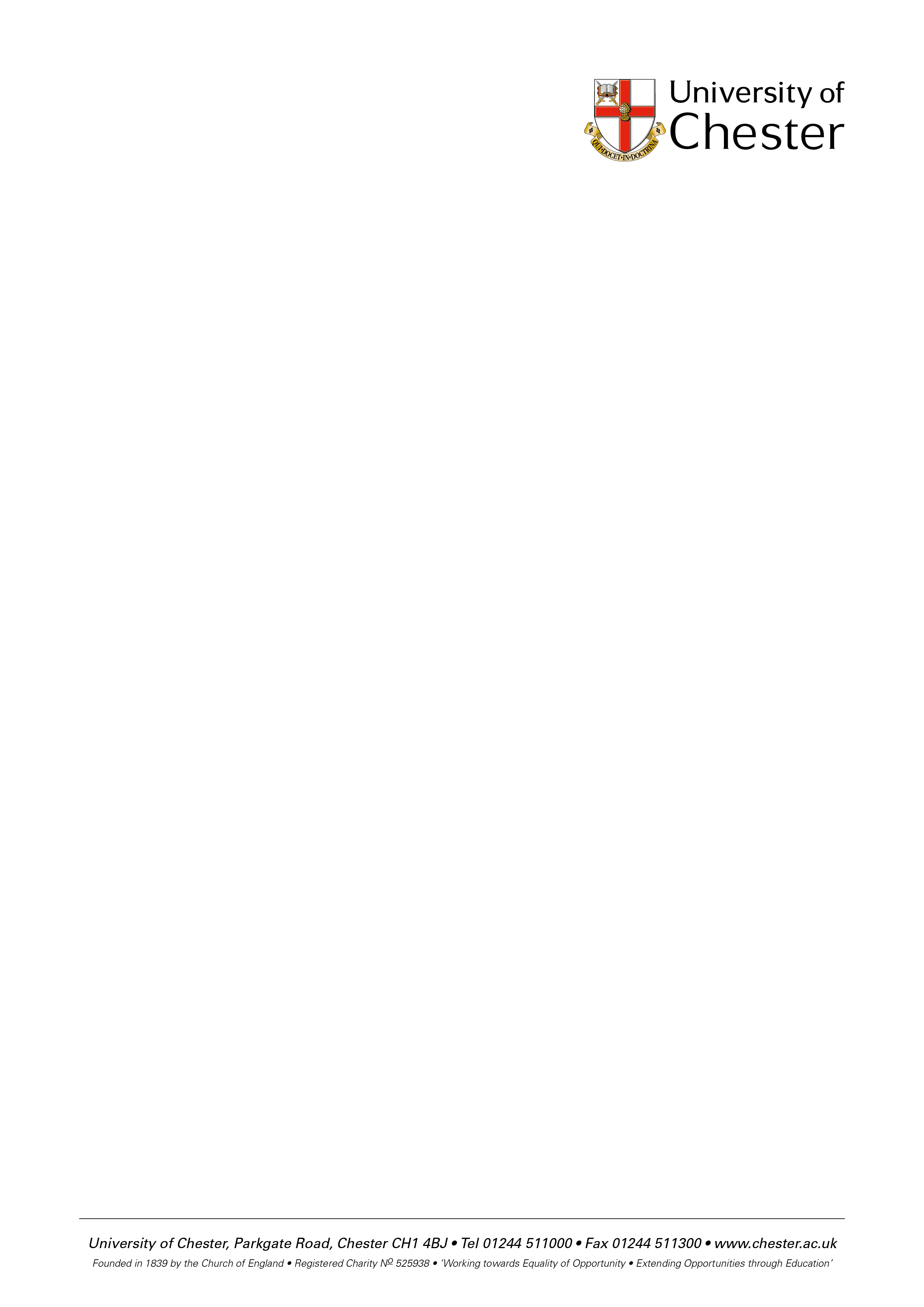 Module CodeTitleDateCommentsModule choiceMD7001Evidence Based MedicineWeek commencing:7th Oct 2019This module is compulsory for all studentsXN7064Sociology and Psychology and  Public Health30th Oct – 1st Nov 2019Option 1XN7402Cardiovascular Anatomy & Exercise  Physiology   6th- 8th Nov 2019 Option 2MD7023Human Genetic DiseaseWeek commencing:18th Nov 2019Option 1MD7028Stem Cell Theory & PracticeWeek commencing:18th Nov 2019Option 2MD7097Cardiovascular DiseaseWeek commencing:18th Nov 2019Option 3MD7007DiabetesWeek commencing:25th November 2019Option 1MD7015OrthopaedicsWeek commencing:25th November 2019Option 2MD7025Infectious DiseaseWeek commencing:25th November 2019Option 3MD7005Blood ScienceWeek commencing:2nd December 2019Option 1MD7009GastroenterologyWeek commencing:2nd December 2019Option 2MD7011OncologyWeek commencing:2nd December 2019Option 3MD7019Respiratory MedicineWeek commencing:2nd December 2019Option 4MD7069Assessment & Consultation in Clinical PracticeWeek commencing:13th January 2020Option 1MD7147Models of Regenerative MedicineWeek commencing:3rd February/10th February 2020  (TBC)Option 1MD7002Analysis & Interpretation of Clinical DataWeek commencing:10th February 2020Option 2MD7003Clinical MedicineWeek commencing:10th February 2020Option 3MD7026Advanced ImmunologyWeek commencing:10th February 2020Option 4XN7403Clinical Exercise, Testing Prescription and Programming  26th – 28thFebruary 2020Option 4